Stationen Lernapps	A oder kein A?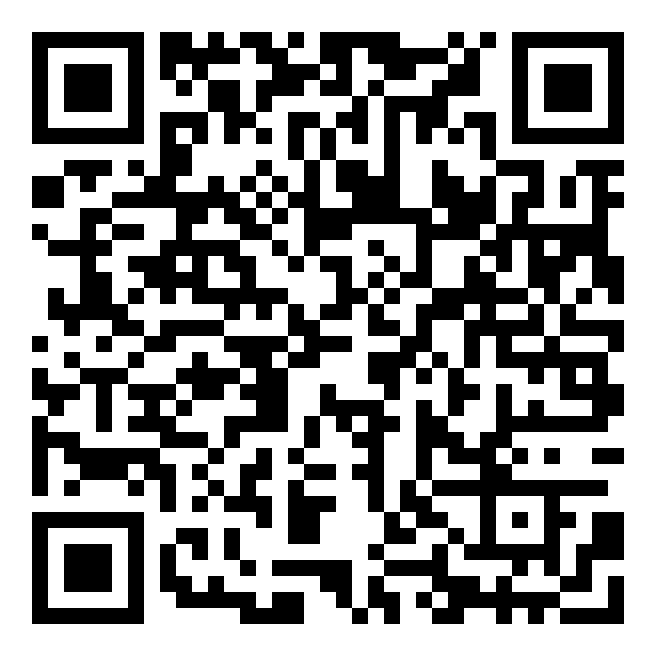 	Wo ist A?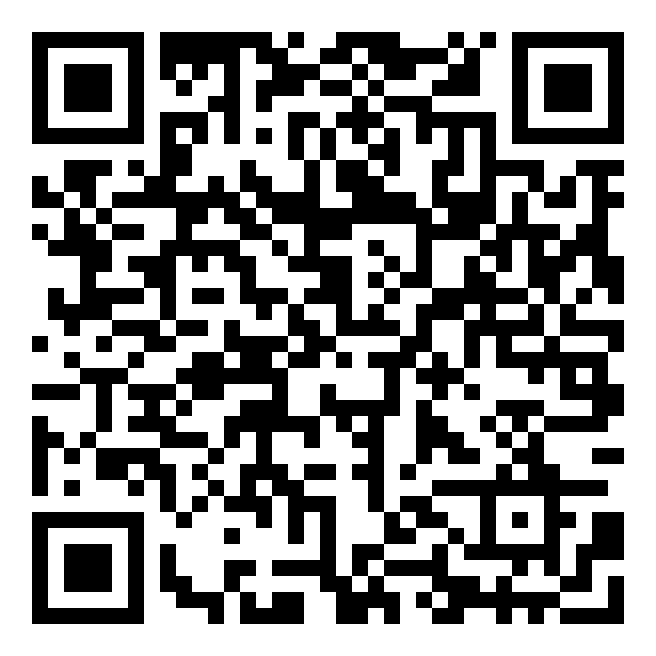 	Lautieren mit A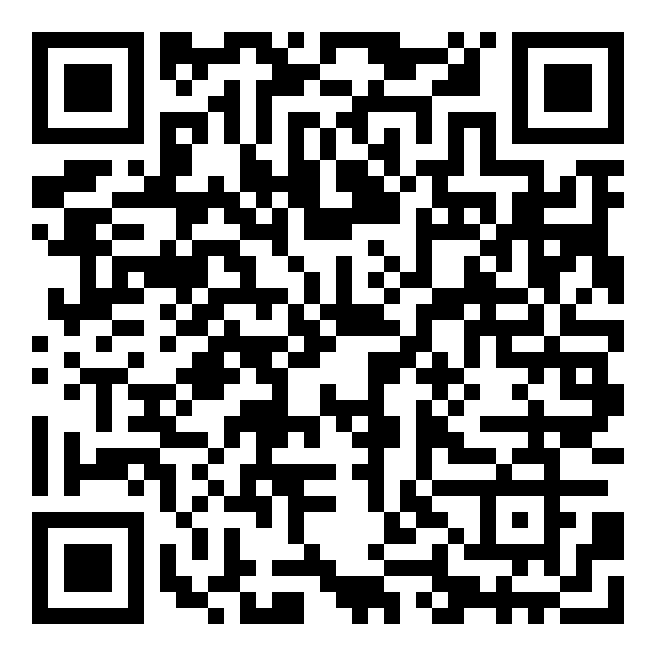 	E im Anlaut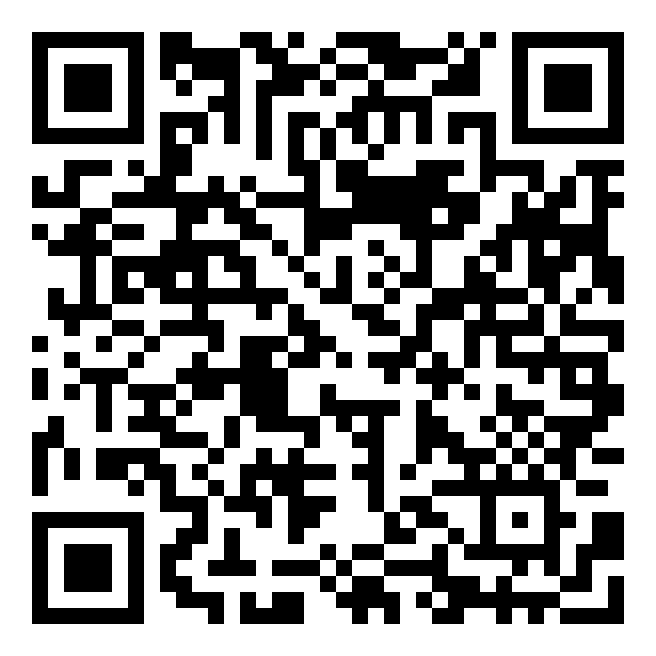 	E oder I? 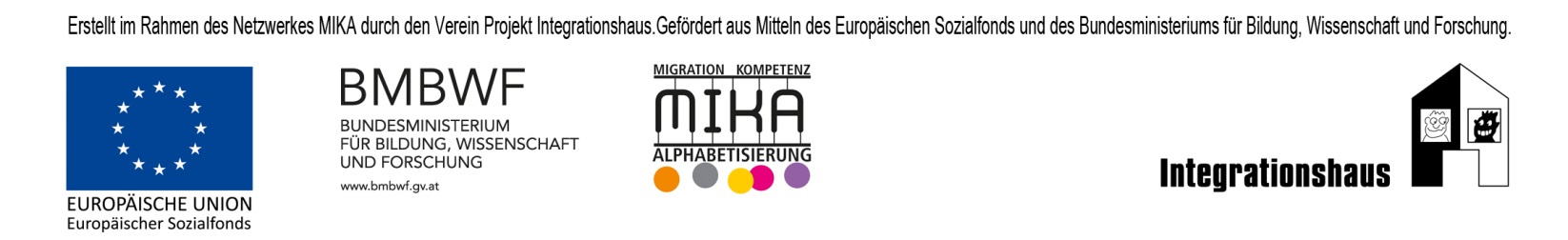 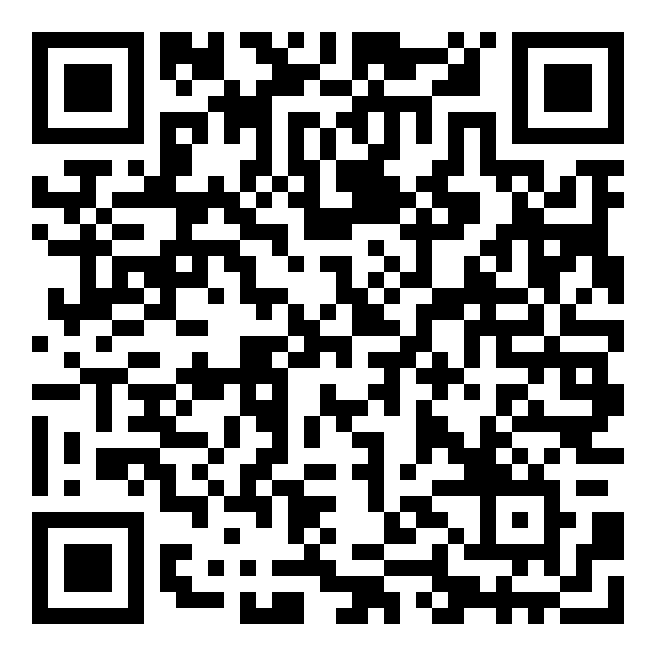 